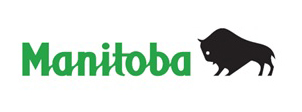 Form 23(Subsections 114.1(6) and 122(4) of the Act) SURVEYORS CERTIFICATEI,                           (name  of surveyor)                         , of the               (place of residence)               , Manitoba land surveyor, certify that this plan has been prepared in accordance with the provisions of The Real Property Act and that this plan is correct and true to the best of my knowledge and belief.Dated this 	day of 	, 20 	.M.L.S.